Ð²Ú²êî²ÜÆ Ð²Üð²äºîàôÂÚ²Ü ²ð¸²ð²¸²îàôÂÚ²Ü Ü²Ê²ð²ðàôÂÚàôÜÐ²ðÎ²¸Æð Î²î²ðØ²Ü Ì²è²ÚàôÂÚàôÜºñ¨³Ý ù³Õ³ùÇ Þ»Ý·³íÇÃ µ³ÅÇÝù. ºñ¨³Ý,0078, Ð³É³µÛ³Ý 41³, Ñ»é.060570472àðàÞàôØ²í³ñïí³Í կ³ï³ñáÕ³Ï³Ý í³ñáõÛÃÁ í»ñëÏë»Éáõ Ù³ëÇÝÐÐ ²Ü Ð³ñÏ³¹Çñ Ï³ï³ñÙ³Ý Í³é³ÛáõÃÛ³Ý, ºñ¨³Ý ù³Õ³ùÇ Þ»Ý·³íÇÃ µ³ÅÇÝ, Ð³ñÏ³¹Çñ Ï³ï³ñáÕ ³ñ¹³ñ³¹³ïáõÃÛ³Ý ³í. É»Ûï»Ý³Ýï ²ñÙ³Ý ²í³·Û³Ýë áõëáõÙÝ³ëÇñ»Éáí §26¦ ¹»Ïï»Ùµ»ñ 2016Ã. ³í³ñïí³Í ÃÇí 02641497  Ï³ï³ñáÕ³Ï³Ý í³ñáõÛÃÇ ÝÛáõÃ»ñÁ ä²ð¼ºòÆÞ»Ý·³íÇÃ í³ñã. ßñç.-Ç ÁÝ¹Ñ. Çñ³í³ëáõÃÛ³Ý ¹³ï³ñ³Ý-Ç ÏáÕÙÇó §14¦ ÑáÏï»Ùµ»ñ 2016Ã. ïñí³Í ÃÇí ºÞ¸/4447/02/16 Ï³ï³ñáÕ³Ï³Ý Ã»ñÃÇ Ñ³Ù³Ó³ÛÝ å»ïù ¿ Ð³ÛóÇ ³å³ÑáíÙ³Ý Ýå³ï³Ïáí , Ñ³Ûó³·ÝÇ` 1508594 ÐÐ ¹ñ³ÙÇ ã³÷áí` ³ñ·»É³Ýù ¹Ý»É å³ï³ëË³ÝáÕ ²Ý¹ñ³ÝÇÏ ØÇÝ³ëÛ³Ý -ÇÝ å³ïÏ³ÝáÕ ·áõÛùÇ ¨ ¹ñ³Ù³Ï³Ý ÙÇçáóÝ»ñÇ íñ³։     16.12.2016թ.-ին կատարողական վարույթը ավարտվել է:     19.01.2018թ. ՀՀ ԱՆ ԴԱՀԿ ծառայություն է մուտք եղել նույն դատարանի կողմից 25.12.2017թ. տրված թիվ ԵՇԴ/4447/02/16 կատարողական թերթը, համաձայն որի պետք է՝ վերացնել Երևան քաղաքի Շենգավիթ վարչական շրջանի ընդհանուր իրավասության դատարանի 14.10.2016թ. թիվ ԵՇԴ/4447/02/16 որոշմամբ պատասխանողների գույքի կամ դրամական միջոցների վրա հայցագնի՝ 1.508.594 ՀՀ դրամի չափով դրված արգելանքը:ì»ñá·ñÛ³ÉÇ ÑÇÙ³Ý íñ³ ¨ Õ»Ï³í³ñí»Éáí ¸³ï³Ï³Ý ³Ïï»ñÇ Ñ³ñÏ³¹Çñ Ï³ï³ñÙ³Ý Ù³ëÇÝ ÐÐ ûñ»ÝùÇ 28, 41-ñ¹ Ñá¹í³ÍÇ 6-ñ¹ Ù³ëáíàðàÞºòÆì»ñëÏë»É Ð³ÛóÇ ³å³ÑáíÙ³Ý Ýå³ï³Ïáí , Ñ³Ûó³·ÝÇ` 1508594 ÐÐ ¹ñ³ÙÇ ã³÷áí` ³ñ·»É³Ýù ¹Ý»É å³ï³ëË³ÝáÕ ²Ý¹ñ³ÝÇÏ ØÇÝ³ëÛ³Ý -ÇÝ å³ïÏ³ÝáÕ ·áõÛùÇ ¨ ¹ñ³Ù³Ï³Ý ÙÇçáóÝ»ñÇ íñ³ í»ñ³µ»ñÛ³É ÃÇí 02641497 Ï³ï³ñáÕ³Ï³Ý í³ñáõÛÃ:àñáßÙ³Ý å³ï×»ÝÁ áõÕ³ñÏ»É ÏáÕÙ»ñÇÝ։àñáßáõÙÁ Ï³ñáÕ ¿ µáÕáù³ñÏí»É ³ÛÝ ëï³Ý³Éáõ ûñí³ÝÇó ï³ëÝûñÛ³ Å³ÙÏ»ïáõÙ í»ñ³¹³ëáõÃÛ³Ý Ï³ñ·áí Ï³Ù ¹³ï³Ï³Ý Ï³ñ·áí։¸³ï³Ï³Ý ³Ïï»ñÇ Ñ³ñÏ³¹Çñ Ï³ï³ñÙ³Ý Ù³ëÇÝ ÐÐ ûñ»ÝùÇ 28 Ñá¹í³ÍÇ 5-ñ¹ Ù³ëÇ Ñ³Ù³Ó³ÛÝ Ñ³ñÏ³¹Çñ Ï³ï³ñáÕÇ áñáßÙ³Ý µáÕáù³ñÏáõÙÁ ãÇ Ï³ë»óÝáõÙ Ï³ï³ñáÕ³Ï³Ý ·áñÍáÕáõÃÛáõÝÝ»ñÁ, µ³ó³éáõÃÛ³Ùµ ûñ»Ýùáí ë³ÑÙ³Ýí³Í ¹»åù»ñÇ։Ð³ñÏ³¹Çñ Ï³ï³ñáÕ ³ñ¹³ñ³¹³ïáõÃÛ³Ý ³í. É»Ûï»Ý³Ýï ²ñÙ³Ý ²í³·Û³Ýëïáñ³·ñáõÃÛáõÝ` ––––––––––––––––––––––––––––––Ո Ր Ո Շ ՈՒ ՄՊարտապանի նկատմամբ հետախուզում հայտարարելու մասին08.02.2018թ.		   		                                                                                                          ք.Երևան              ՀՀ ԱՆ դատական ակտերի հարկադիր կատարումն ապահովող ծառայության Երևան քաղաքի Շենգավիթ բաժնի հարկադիր կատարող Ա.Ավագյանս, ուսումնասիրելով 22.11.2017թ. վերսկսված թիվ 00882855 կատարողական վարույթի նյութերը՝Պ Ա Ր Զ Ե Ց Ի         Երևան քաղաքի Շենգավիթ վարչական  շրջանի ընդհանուր իրավասության դատարանի կողմից 21.07.2017թ. տրված թիվ ԵԱԴԴ/2665/02/16 կատարողական թերթի համաձայն պետք է՝ հրապարակային սակարկությունների միջոցով վաճառել Երևան քաղաքի Տ. Պետրոսյան փողոցի թիվ 1 շենքի 90-րդ բնակարանը` ստացված գումարը հետագայում բաշխելով ընդհանուր սեփականության մասնակիցների միջև` նրանց բաժիններին համաչափ` <<Ակբա-Կրեդիտ Ագրիկոլ Բանկ>> փակ բաժնետիրական ընկերության հանդեպ Հրանտ Սարոյի Այվազյանի պարտավորության չափով բռնագանձումը տարածելով Հրանտ Սարոյի Այվազյանի 1/4 բաժնից ստացված գումարի վրա:2. Հրանտ Սարոյի Այվազյանից հօգուտ <<Ակբա-Կրեդիտ Ագրիկոլ Բանկ>> փակ բաժնետիրական ընկերության բռնագանձել 4.000 (չորս հազար) ՀՀ դրամ, որպես նախապես վճարված պետական տուրքի գումար, ինչպես նաև բռնագանձել բռնագանձման ենթակա գումարի 5 տոկոսը, որպես կատարողական գործողությունների կատարման ծախս:         Կատարողական գործողությունների ընթացքում անհնարին է եղել պարզել պարտապանի գտնվելու վայրը:Վերոգրյալի հիման վրա և ղեկավարվելով «Դատական ակտերի հարկադիր կատարման մասին» ՀՀ օրենքի 28 և 40 հոդվածներով՝ Ո Ր Ո Շ Ե Ց Ի         Պարտապան Հրանտ Սարոյի Այվազյանի /ք.Երևան,Դավթաշեն 4 թղմ. Տ.Պետրոսյան փ. 1ա շ., բն. 90,անձն. ԱՖ 0494440,ծնվ. 10.09.1985թ./ նկատմամբ հայտարարել հետախուզում:Որոշման պատճենն ուղարկել կողմերին:àñáßáõÙÁ Ï³ñáÕ ¿ µáÕáù³ñÏí»É ÐÐ í³ñã³Ï³Ý ¹³ï³ñ³Ý Ï³Ù í»ñ³¹³ëáõÃÛ³Ý Ï³ñ·áíª áñáßáõÙÁ ëï³Ý³Éáõ ûñí³ÝÇó 10 ûñí³ ÁÝÃ³óùáõÙ:§¸ատական ակտերի հարկադիր կատարման Ù³ëÇÝ¦ ÐÐ ûñ»ÝùÇ 28 Ñá¹í³ÍÇ 5-ñ¹ Ù³ëÇ Ñ³Ù³Ó³ÛÝ Ñ³ñÏ³¹Çñ Ï³ï³ñáÕÇ áñáßÙ³Ý µáÕáù³ñÏáõÙÁ ãÇ Ï³ë»óÝáõÙ Ï³ï³ñáÕ³Ï³Ý ·áñÍáÕáõÃÛáõÝÝ»ñÁ:      ՀԱՐԿԱԴԻՐ ԿԱՏԱՐՈՂ                                   ԱՐԴԱՐԱԴԱՏՈՒԹՅԱՆ ԱՎԱԳ ԼԵՅՏԵՆԱՆՏ՝                                            Ա. ԱՎԱԳՅԱՆՈ Ր Ո Շ ՈՒ ՄՊարտապանի նկատմամբ հետախուզում հայտարարելու մասին07.09.2017թ.		   		                      	                                                                            ք.Երևան          ՀՀ ԱՆ ԴԱՀԿ ծառայության Շենգավիթ բաժնի հարկադիր կատարող Ա.Ավագյանս, ուսումնասիրելով 06.07.2017թ. հարուցված թիվ 03419694 կատարողական վարույթի նյութերը՝Պ Ա Ր Զ Ե Ց Ի         ՀՀ վարչական դատարանի կողմից 22.06.2017թ. տրված թիվ ՎԴ /1560/05/17 կատարողական թերթի համաձայն պետք է՝ բերման ենթարկել ք.Երևան, Արարատյան փ. 2- նրբ. 6 տան բնակիչ Հայկ Գրիգորյանին 07.09.2017թ., ժամը՝ 15:00-ին ՀՀ վարչական դատարանի շենքում սույն գործով նշանակված դատաքննությանը մասնակցելու համար:         Կատարողական գործողությունների ընթացքում անհնարին է եղել պարզել պարտապանի գտնվելու վայրը:Վերոգրյալի հիման վրա և ղեկավարվելով «Դատական ակտերի հարկադիր կատարման մասին» ՀՀ օրենքի 28 և 40 հոդվածներով՝ Ո Ր Ո Շ Ե Ց Ի      Պարտապան Հահկ Հովհաննեսի Գրիգորյանի /ք.Երևան,Շենգավիթ, Արարատյան փ. 2 նրբ. 6 տուն, անձն. 003678612, ծնվ. 15.07.1988թ./  նկատմամբ հայտարարել հետախուզում:Որոշման պատճենն ուղարկել կողմերին:àñáßáõÙÁ Ï³ñáÕ ¿ µáÕáù³ñÏí»É ÐÐ í³ñã³Ï³Ý ¹³ï³ñ³Ý Ï³Ù í»ñ³¹³ëáõÃÛ³Ý Ï³ñ·áíª áñáßáõÙÁ ëï³Ý³Éáõ ûñí³ÝÇó 10 ûñí³ ÁÝÃ³óùáõÙ:§¸²ÐÎ Ù³ëÇÝ¦ ÐÐ ûñ»ÝùÇ 28 Ñá¹í³ÍÇ 5-ñ¹ Ù³ëÇ Ñ³Ù³Ó³ÛÝ Ñ³ñÏ³¹Çñ Ï³ï³ñáÕÇ áñáßÙ³Ý µáÕáù³ñÏáõÙÁ ãÇ Ï³ë»óÝáõÙ Ï³ï³ñáÕ³Ï³Ý ·áñÍáÕáõÃÛáõÝÝ»ñÁ:      ՀԱՐԿԱԴԻՐ ԿԱՏԱՐՈՂ                                   ԱՐԴԱՐԱԴԱՏՈՒԹՅԱՆ ԱՎԱԳ ԼԵՅՏԵՆԱՆՏ՝                                            Ա. ԱՎԱԳՅԱՆՈ Ր Ո Շ ՈՒ ՄՊարտապանի նկատմամբ հետախուզում հայտարարելու մասին     11.09.2017թ.		   		        	                                                                             ք.Երևան          ՀՀ ԱՆ ԴԱՀԿ ծառայության Երևան քաղաքի Շենգավիթ բաժնի հարկադիր կատարող Արման Ավագյանս, ուսումնասիրելով՝ 10.07.2017թ. հարուցված  թիվ 03432065 կատարողական վարույթի նյութերը՝Պ Ա Ր Զ Ե Ց Ի	Երևան քաղաքի Էրեբունի և Նուբարաշեն վարչական  շրջանների ընդհանուր իրավասության դատարանի կողմից 03.04.2017թ. տրված թիվ ԵԷԴ /3419/02/16 կատարողական թերթի համաձայն պետք է՝ Աստղիկ Կարոյի Բաղդասարյանից, Միհրանուշ Միրդատի Անթանեսյանից և Հայկ Անդրանիկի Գևորգյանից համապարտության կարգով հօգուտ «ՀԱՅԷԿՈՆՈՄԲԱՆԿ» ԲԲԸ բռնագանձել.ա / 28.294,03 (քսանութ հազար երկու հարյուր իննսունչորս ամբողջ երեք հարյուրերորդական) ԱՄՆ դոլարին համարժեք ՀՀ դրամ։բ/ 271.890 ՀՀ դրամ որպես սույն հայցի ներկայացման համար վճարված պետական տուրքի գումարը,գ/ սկսած 26.09.2016 թվականից ժամկետային վարկի մնացորդ գումարի վրա մինչև ժամկետային վարկի սահմանված մարման ժամկետները տարեկան 14%-ի չափով հաշվարկվող տոկոսի գումարները, սկսած 26.09.2016թ. մինչև չվճարված ժամկետանց վարկային պարտքի գումարների փաստացի մարման օրը, բայց ոչ ավելի 365 օրից, ժամկետանց վարկի մնացորդ պարտքի գումարի վրա ՀՀ կենտրոնական բանկի սահմանած տարեկան բանկային տոկոսի հաշվարկային տոկոսադրույքի չափով հաշվարկվող տոկոսի և օրական 0.2 տոկոսի չափով հաշվարկվող տույժի գումարները, իսկ վարկի չվճարված տոկոսների մնացորդ պարտքի գումարների վրա օրական 0.4 տոկոսի չափով հաշվարկվող տույժի գումարները։Գումարի բռնագանձումը տարածել Բանկում գրավադրված ՀՀ, ք.Երևան, Կենտրոն համայնք, Սարյան փողոց 31 շենք 25 բնակարան հասցեում գտնվող անշարժ գույքի վրա։Ինչպես նաև բռնագանձել բռնագանձման ենթակա գումարի 5 տոկոսը, որպես կատարողական գործողությունների կատարման ծախս:        Վերոգրյալի հիման վրա և ղեկավարվելով «Դատական ակտերի հարկադիր կատարման մասին» ՀՀ օրենքի 28 և 40 հոդվածներով՝ Ո Ր Ո Շ Ե Ց Ի      Պարտապան Միհրանուշ Միրդատի Աթանեսյանի /ք.Երևան, Կենտրոն, Սարյան փ. 31 շ., բն. 25, անձն. ԱՄ 0365713, ծնվ. 28.08.1950թ./  նկատմամբ հայտարարել հետախուզում:Որոշման պատճենն ուղարկել կողմերին:àñáßáõÙÁ Ï³ñáÕ ¿ µáÕáù³ñÏí»É ÐÐ í³ñã³Ï³Ý ¹³ï³ñ³Ý Ï³Ù í»ñ³¹³ëáõÃÛ³Ý Ï³ñ·áíª áñáßáõÙÁ ëï³Ý³Éáõ ûñí³ÝÇó 10 ûñí³ ÁÝÃ³óùáõÙ:§¸²ÐÎ Ù³ëÇÝ¦ ÐÐ ûñ»ÝùÇ 28 Ñá¹í³ÍÇ 5-ñ¹ Ù³ëÇ Ñ³Ù³Ó³ÛÝ Ñ³ñÏ³¹Çñ Ï³ï³ñáÕÇ áñáßÙ³Ý µáÕáù³ñÏáõÙÁ ãÇ Ï³ë»óÝáõÙ Ï³ï³ñáÕ³Ï³Ý ·áñÍáÕáõÃÛáõÝÝ»ñÁ:      ՀԱՐԿԱԴԻՐ ԿԱՏԱՐՈՂ                                   ԱՐԴԱՐԱԴԱՏՈՒԹՅԱՆ ԱՎԱԳ ԼԵՅՏԵՆԱՆՏ՝                                             Ա. ԱՎԱԳՅԱՆ ՈՐՈՇՈՒՄ     Պարտապանի նկատմամբ հայտարարված հետախուզումը դադարեցնելու մասին             09.09.2013թ.                                                                                          ք.Երևան                                                                                                                                                                             ՀՀ ԱՆ ԴԱՀԿ ծառայության Երևան քաղաքի Շենգավիթ բաժնի  հարկադիր կատարող արդարադատության լեյտենանտ Արման Ավագյանս, ուսումնասիրելով 09.09.2013թ. վերսկսված թիվ 01/05-5197/13 վարույթի նյութերը      ՊԱՐԶԵՑԻ              ՀՀ վարչական դատարանի կողմից 03.04.2012թ. տրված թիվ ՎԴ /39534/03/11 կատարողական թերթի համաձայն պետք է՝ Էդգար Պողոսյանից հօգուտ ՀՀ Ոստիկանության ՃՈ-ի բռնագանձել 15.000 ՀՀ դրամ, ինչպես նաև 5.000 ՀՀ դրամ որպես կատարողական գործողությունների կատարման ծախս:           09.09.2013թ. պարտապան Էդգար Պողոսյանը ներկայացել է ԴԱՀԿ ծառայություն և վճարել է կատարողական վարույթով  նշված պարտքն ամբողջությամբ:        Վերոգրյալի հիման վրա և ղեկավարվելով «ԴԱՀԿ մասին» ՀՀ օրենքի 28 և 71   հոդվածներով                                                                  ՈՐՈՇԵՑԻ                Դադարեցնել պարտապան Էդգար Պողոսյանի / ք.Երևան, Ս.Տարոնցի փ., 30 շ. բն. 1 / նկատմամբ 14.06.2012թ. որոշմամբ և 14.06.2012թ.-ի թիվ ԵՀ 10017/05 գրությամբ հայտարարված հետախուզումը:                Որոշման պատճենն ուղարկել կողմերին:                Որոշումը կարող է բողոքարկվել ՀՀ վարչական դատարան կամ վերադասության կարգով՝ որոշումը ստանալու օրվանից 10 օրվա ընթացքում:                    «ԴԱՀԿ մասին» ՀՀ օրենքի 28 հոդվածի 5-րդ մասի համաձայն հարկադիր կատարողղի որոշման բողոքարկումը չի կասեցնում կատարողական գործողությունները:             ՀԱՐԿԱԴԻՐ ԿԱՏԱՐՈՂ՝                                            Ա.ԱՎԱԳՅԱՆ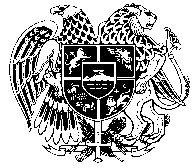 ՀԱՅԱՍՏԱՆԻ ՀԱՆՐԱՊԵՏՈՒԹՅԱՆ ԱՐԴԱՐԱԴԱՏՈՒԹՅԱՆ ՆԱԽԱՐԱՐՈՒԹՅՈՒՆԴԱՏԱԿԱՆ ԱԿՏԵՐԻ ՀԱՐԿԱԴԻՐ ԿԱՏԱՐՈՒՄՆ ԱՊԱՀՈՎՈՂ ԾԱՌԱՅՈՒԹՅՈՒՆԵՐԵՎԱՆ ՔԱՂԱՔԻ ՇԵՆԳԱՎԻԹ ԲԱԺԻՆN 0__________«–––––»––––––––––––––2018թ.                                                                                                                             Երևան, Հալաբյան 41ա ՀՀ ՈՍՏԻԿԱՆՈՒԹՅԱՆ ԵՐԵՎԱՆԻՇԵՆԳԱՎԻԹ ԲԱԺՆԻ ՊԵՏՈՍՏԻԿԱՆՈՒԹՅԱՆ ԳՆԴԱՊԵՏՀ.ԽՈՍՏԵՂՅԱՆԻՆ  Հարգելի պարոն Խոստեղյան	Նկատի ունենալով, որ պարտապան Խորեն Գագիկի Հազարումյանի վերաբերյալ հարուցված կատարողական վարույթը կարճվել է  «Դատական ակտերի հարկադիր կատարման մասին» ՀՀ օրենքի 42 հոդվածի 1-ին մասի 1-ին կետով, ուստի խնդրում եմ  դադարեցնել  ք.Երևան, Տիմիրյազևի փ. 58 տուն, հասցեի բնակիչ Խորեն Գագիկի Հազարումյանի նկատմամբ 03.10.2016թ. թիվ ԵՀ 26153/05 գրությամբ և 29.09.2016թ. որոշմամբ հայտարարված հետախուզումը:         Հարգանքով՝ԲԱԺՆԻ ՊԵՏ         ԱՐԴԱՐԱԴԱՏՈՒԹՅԱՆ ԳՆԴԱՊԵՏ                                         Ա.ՀԱԿՈԲՅԱՆ              Կատ՝ Ա.Ավագյան            Կ/Վ 01962705ՀԱՅԱՍՏԱՆԻ ՀԱՆՐԱՊԵՏՈՒԹՅԱՆ ԱՐԴԱՐԱԴԱՏՈՒԹՅԱՆ ՆԱԽԱՐԱՐՈՒԹՅՈՒՆԴԱՏԱԿԱՆ ԱԿՏԵՐԻ ՀԱՐԿԱԴԻՐ ԿԱՏԱՐՈՒՄՆ ԱՊԱՀՈՎՈՂ ԾԱՌԱՅՈՒԹՅՈՒՆԵՐԵՎԱՆ ՔԱՂԱՔԻ ՇԵՆԳԱՎԻԹ ԲԱԺԻՆN 0__________«–––––»––––––––––––––2017թ.                                                                                                                             Երևան, Հալաբյան 41ա ՀՀ ՈՍՏԻԿԱՆՈՒԹՅԱՆ ԵՐԵՎԱՆԻՇԵՆԳԱՎԻԹ ԲԱԺՆԻ ՊԵՏՈՍՏԻԿԱՆՈՒԹՅԱՆ ԳՆԴԱՊԵՏՀ.ԽՈՍՏԵՂՅԱՆԻՆ  Հարգելի պարոն Խոստեղյան	Նկատի ունենալով, որ պարտապան Լաերտ Միշիկի Խաչատրյան ներկայացել է ՀՀ ԱՆ դատական ակտերի հարկադիր կատարումն ապահովող ծառայություն, ուստի խնդրում եմ  դադարեցնել  ք.Երևան, Աէրացիա 1/1 շ., բն. 31, հասցեի բնակիչ Տիգրան Արամայիսի Հարությունյանի նկատմամբ  01.08.2017թ. թիվ ԵՀ 18689/05 գրությամբ և 27.07.2017թ. որոշմամբ հայտարարված հետախուզումը:         Հարգանքով՝ԲԱԺՆԻ ՊԵՏԻ Ժ/Պ         ԱՐԴԱՐԱԴԱՏՈՒԹՅԱՆ ՓՈԽԳՆԴԱՊԵՏ                                         Պ.ԳՐԻԳՈՐՅԱՆ              Կատ՝ Ա.Ավագյան            Կ/Վ 03365105 ՀԱՅԱՍՏԱՆԻ ՀԱՆՐԱՊԵՏՈՒԹՅԱՆ ԱՐԴԱՐԱԴԱՏՈՒԹՅԱՆ ՆԱԽԱՐԱՐՈՒԹՅՈՒՆԴԱՏԱԿԱՆ ԱԿՏԵՐԻ ՀԱՐԿԱԴԻՐ ԿԱՏԱՐՈՒՄՆ ԱՊԱՀՈՎՈՂ ԾԱՌԱՅՈՒԹՅՈՒՆԵՐԵՎԱՆ ՔԱՂԱՔԻ ՇԵՆԳԱՎԻԹ ԲԱԺԻՆN 0__________«–––––»––––––––––––––2018թ.                                                                                                                                          Երևան, Հալաբյան 41ա Հեռ. 060-57-04-72ՀՀ ՈՍՏԻԿԱՆՈՒԹՅԱՆ ԵՐԵՎԱՆԻՇԵՆԳԱՎԻԹ ԲԱԺՆԻ ՊԵՏՈՍՏԻԿԱՆՈՒԹՅԱՆ ԳՆԴԱՊԵՏՀ.ԽՈՍՏԵՂՅԱՆԻՆ  Հարգելի պարոն Խոստեղյան	Ô»Ï³í³ñí»Éáí §¸ատական ակտերի հարկադիր կատարման Ù³ëÇÝ¦ ÐÐ ûñ»ÝùÇ 40 Ñá¹í³ÍÇ 4-ñ¹ Ï»ïáí ¨ ÐÐ áëïÇÏ³ÝáõÃÛ³Ý 03.02.2009Ã. ÃÇí 3-ò óáõóáõÙáí áõÕ³ñÏíáõÙ ¿ ՀՀ ԱՆ դատական ակտերի հարկադիր կատարումն ապահովող Í³é³ÛáõÃÛ³Ý ºñ¨³Ý ù³Õ³ùÇ Þ»Ý·³íÇÃ µ³ÅÝÇ Ñ³ñÏ³¹Çñ Ï³ï³ñáÕÇ Ï³Û³óñ³Í áñáßáõÙÁ` å³ñï³å³ÝÇ ÝÏ³ïÙ³Ùµ  Ñ»ï³Ëáõ½áõÙ Ñ³Ûï³ñ³ñ»Éáõ Ù³ëÇÝ:	ÊÝ¹ñáõÙ »Ù Ñ³ÝÓÝ³ñ³ñ»É Ñ³Ù³å³ï³ëË³Ý ³ßË³ï³ÏÇóÝ»ñÇÝ Ï³ï³ñ»É áñáßÙ³Ý å³Ñ³ÝçÁ ¨ ³ñ¹ÛáõÝùÝ»ñÇ Ù³ëÇÝ ë»ÕÙ Å³ÙÏ»ïáõÙ Ñ³ÛïÝ»É ՀՀ ԱՆ դատական ակտերի հարկադիր կատարումն ապահովող Í³é³ÛáõÃÛ³ÝÁ:         Հարգանքով՝ԲԱԺՆԻ ՊԵՏԻ Ժ/Պ         ԱՐԴԱՐԱԴԱՏՈՒԹՅԱՆ ՓՈԽԳՆԴԱՊԵՏ                                             Պ.ԳՐԻԳՈՐՅԱՆ              Կատ՝ Ա.Ավագյան           Կ/Վ 01621661ՀԱՅԱՍՏԱՆԻ ՀԱՆՐԱՊԵՏՈՒԹՅԱՆ ԱՐԴԱՐԱԴԱՏՈՒԹՅԱՆ ՆԱԽԱՐԱՐՈՒԹՅՈՒՆ                      ԴԱՏԱԿԱՆ ԱԿՏԵՐԻ ՀԱՐԿԱԴԻՐ ԿԱՏԱՐՈՒՄՆ ԱՊԱՀՈՎՈՂ ԾԱՌԱՅՈՒԹՅՈՒՆ                                                    ԵՐԵՎԱՆ ՔԱՂԱՔԻ ՇԵՆԳԱՎԻԹ ԲԱԺԻՆ  N 0__________«–––––»––––––––––––––2013թ.                                                                                                                                     Երևան, Հալաբյան 41ա Հեռ. 060-57-04-72                            ՀՀ  ՈՍՏԻԿԱՆՈՒԹՅԱՆ  ԱՎՎ  ՇԵՆԳԱՎԻԹ ԱՆՁՆԱԳՐԱՅԻՆ ԲԱԺԱՆՄՈՒՆՔԻ ՊԵՏ  ՀՀ ՔՀԾ  ԱՌԱՋԻՆ  ԴԱՍԻ ԽՈՐՀՐԴԱԿԱՆ    ՊԱՐՈՆ՝  Ս.ԱԲՐԱՀԱՄՅԱՆԻՆ                                                                                       Հարգելի պարոն Աբրահամյան	Կատարողական վարույթի հետագա ընթացքը լուծելու համար խնդրում եմ հանձնարարել համապատասխան աշխատակիցներին սեղմ ժամկետում հայտնել Նվեր Գալստյանի /ք.Երևան, Արտաշիսյան 69 շ., բն. 10 / վերաբերյալ Ձեզ մոտ առկա հայրանուն, ծննդյան և անձնագրային տվյալները:ԲԱԺՆԻ ՊԵՏ         ԱՐԴԱՐԱԴԱՏՈՒԹՅԱՆ ՄԱՅՈՐ                                                 Ա.ՄՈՒՇԵՂՅԱՆ            Կատ՝ Ա.Ավագյան           Կ/Վ 01/05-2229/13              Հեռ. 060-57-04-7Ð²Ú²êî²ÜÆ Ð²Üð²äºîàôÂÚ²Ü ²ð¸²ð²¸²îàôÂÚ²Ü Ü²Ê²ð²ðàôÂÚàôÜÐ²ðÎ²¸Æð Î²î²ðØ²Ü Ì²è²ÚàôÂÚàôÜºñ¨³Ý ù³Õ³ùÇ Þ»Ý·³íÇÃ µ³ÅÇÝù. ºñ¨³Ý,0078, Ð³É³µÛ³Ý 41³, Ñ»é.060570472àðàÞàôØÎ³ï³ñáÕ³Ï³Ý í³ñáõÛÃ Ñ³ñáõó»Éáõ Ù³ëÇÝÐÐ ²Ü Ð³ñÏ³¹Çñ Ï³ï³ñÙ³Ý Í³é³ÛáõÃÛ³Ý, ºñ¨³Ý ù³Õ³ùÇ Þ»Ý·³íÇÃ µ³ÅÇÝ, Ð³ñÏ³¹Çñ Ï³ï³ñáÕ ³ñ¹³ñ³¹³ïáõÃÛ³Ý ³í. É»Ûï»Ý³Ýï ²ñÙ³Ý ²í³·Û³Ýë áõëáõÙÝ³ëÇñ»Éáí ²ñÙ»Ý³Ï  ¾ÉáÛ³Ý-Çó §14¦ Ù³ñï 2017Ã. ëï³óí³Í ÃÇí 01-2697 ¹ÇÙáõÙÁ Ï³ï³ñáÕ³Ï³Ý í³ñáõÛÃ Ñ³ñáõó»Éáõ Ù³ëÇÝ ä²ð¼ºòÆÞ»Ý·³íÇÃ í³ñã. ßñç.-Ç ÁÝ¹Ñ. Çñ³í³ëáõÃÛ³Ý ¹³ï³ñ³Ý-Ç ÏáÕÙÇó §24¦ ÷»ïñí³ñ 2017Ã. ïñí³Í ÃÇí ºÞ¸/0133/04/16 Ï³ï³ñáÕ³Ï³Ý Ã»ñÃÇ Ñ³Ù³Ó³ÛÝ å»ïù ¿՝հայտարարել հետախուզում պարտապան ԱՁ Հայկանուշ Մուրադյանին /ք.Երևան,Շիրակի 4 նրբ. 7ա-24, ՀՎՀՀ 35058814, պետական գրանցման համար՝ 269.04937/ գույքի՝ այդ թվում՝ վերջին 5 տարիների ընթացքում օտարված գույքի, ինչպես նաև դրամական միջոցների նկատմամբ։ì»ñá·ñÛ³ÉÇ ÑÇÙ³Ý íñ³ ¨ Õ»Ï³í³ñí»Éáí ¸³ï³Ï³Ý ³Ïï»ñÇ Ñ³ñÏ³¹Çñ Ï³ï³ñÙ³Ý Ù³ëÇÝ ÐÐ ûñ»ÝùÇ 28, 30, 44-ñ¹ Ñá¹í³ÍÝ»ñáíàðàÞºòÆÐ³ñáõó»É Ï³ï³ñáÕ³Ï³Ý í³ñáõÛÃ ÃÇí 03052262, Ð³ÛóÇ ³å³ÑáíÙ³Ý Ýå³ï³Ïáí ³ñ·»É³Ýù ¹Ý»É å³ï³ëË³ÝáÕ Øàôð²¸Ú²Ü Ð²ÚÎ²ÜàôÞ Äàð. ²/Ò-ÇÝ å³ïÏ³ÝáÕ ·áõÛùÇ ¨ ¹ñ³Ù³Ï³Ý ÙÇçáóÝ»ñÇ íñ³àñáßÙ³Ý å³ï×»ÝÁ áõÕ³ñÏ»É ÏáÕÙ»ñÇÝ։àñáßáõÙÁ Ï³ñáÕ ¿ µáÕáù³ñÏí»É ³ÛÝ ëï³Ý³Éáõ ûñí³ÝÇó ï³ëÝûñÛ³ Å³ÙÏ»ïáõÙ í»ñ³¹³ëáõÃÛ³Ý Ï³ñ·áí Ï³Ù ¹³ï³Ï³Ý Ï³ñ·áí։¸³ï³Ï³Ý ³Ïï»ñÇ Ñ³ñÏ³¹Çñ Ï³ï³ñÙ³Ý Ù³ëÇÝ ÐÐ ûñ»ÝùÇ 28 Ñá¹í³ÍÇ 5-ñ¹ Ù³ëÇ Ñ³Ù³Ó³ÛÝ Ñ³ñÏ³¹Çñ Ï³ï³ñáÕÇ áñáßÙ³Ý µáÕáù³ñÏáõÙÁ ãÇ Ï³ë»óÝáõÙ Ï³ï³ñáÕ³Ï³Ý ·áñÍáÕáõÃÛáõÝÝ»ñÁ, µ³ó³éáõÃÛ³Ùµ ûñ»Ýùáí ë³ÑÙ³Ýí³Í ¹»åù»ñÇ։Ð³ñÏ³¹Çñ Ï³ï³ñáÕ ³ñ¹³ñ³¹³ïáõÃÛ³Ý ³í. É»Ûï»Ý³Ýï ²ñÙ³Ý ²í³·Û³Ýëïáñ³·ñáõÃÛáõÝ` ––––––––––––––––––––––––––––––Ð²Ú²êî²ÜÆ Ð²Üð²äºîàôÂÚ²Ü ²ð¸²ð²¸²îàôÂÚ²Ü Ü²Ê²ð²ðàôÂÚàôÜÐ²ðÎ²¸Æð Î²î²ðØ²Ü Ì²è²ÚàôÂÚàôÜºñ¨³Ý ù³Õ³ùÇ Þ»Ý·³íÇÃ µ³ÅÇÝù. ºñ¨³Ý,0078, Ð³É³µÛ³Ý 41³, Ñ»é.060570472                                                                 առդիր՝ երկրորդ հասցեատիրոջը թիվ ԵՇԴ/1016/02/15                                                                    կատարողական թերթի բնօրինակը àðàÞàôØÎ³ï³ñáÕ³Ï³Ý í³ñáõÛÃÝ ³í³ñï»Éáõ Ù³ëÇÝÐÐ ²Ü Ð³ñÏ³¹Çñ Ï³ï³ñÙ³Ý Í³é³ÛáõÃÛ³Ý, ºñ¨³Ý ù³Õ³ùÇ Þ»Ý·³íÇÃ µ³ÅÇÝ, Ð³ñÏ³¹Çñ Ï³ï³ñáÕ ³ñ¹³ñ³¹³ïáõÃÛ³Ý ³í. É»Ûï»Ý³Ýï ²ñÙ³Ý ²í³·Û³Ýë áõëáõÙÝ³ëÇñ»Éáí §06¦ ÑáõÉÇë 2017Ã. í»ñëÏëí³Í ÃÇí 01892480  Ï³ï³ñáÕ³Ï³Ý í³ñáõÛÃÇ ÝÛáõÃ»ñÁ ä²ð¼ºòÆÞ»Ý·³íÇÃ í³ñã. ßñç.-Ç ÁÝ¹Ñ. Çñ³í³ëáõÃÛ³Ý ¹³ï³ñ³Ý-Ç ÏáÕÙÇó §05¦ Ù³ÛÇë 2016Ã. ïñí³Í ÃÇí ºÞ¸/1016/02/15 Ï³ï³ñáÕ³Ï³Ý Ã»ñÃÇ Ñ³Ù³Ó³ÛÝ å»ïù ¿ ²Éí³ñ¹ Ê³ãÇÏÇ ØÏñïãÛ³Ý-Çó Ñû·áõï ÔáõÏ³ë  Ø³ÝáõÏÛ³Ý-Ç µéÝ³·³ÝÓ»É 5586000 ÐÐ ¹ñ³Ù, հաշվարկել և բռնագանձել տոկոսներ սկսած20.07.2014թ.-ից մինչև 20.08.2015 թվականը։Կատարողական գործողությունների ընթացքում բռնագանձում է տարածվել պարտապանի աշխատավարձի 30 տոկոսի վրա, պարտապանին պատկանող այլ գույք և եկամուտներ չեն հայտնաբերվել:           ՀՀ ԱՆ Դատական ակտերի հարկադիր կատարումն ապահովող ծառայության Երևան քաղաքի Շենգավիթ բաժնում թիվ ԵԿԴ/0281/17/15 կատարողական թերթի հիման վրա 19.05.2015թ. հարուցված թիվ 01272308 կատարողական վարույթով որի բռնագանձման ենթակա գումարը 20.07.2017թ. դրությամբ կազմում է 3.170.000 ՀՀ դրամ նունպես բռնագանձում է տարածվել պարտապանի կենսաթոշակի 30 տոկոսի վրաì»ñá·ñÛ³ÉÇ ÑÇÙ³Ý íñ³ ¨ Õ»Ï³í³ñí»Éáí ¸³ï³Ï³Ý ³Ïï»ñÇ Ñ³ñÏ³¹Çñ Ï³ï³ñÙ³Ý Ù³ëÇÝ ÐÐ ûñ»ÝùÇ 28 ¨ 41.1.7 Ñá¹í³ÍÝ»ñáíàðàÞºòÆ²í³ñï»É §06¦ ÑáõÉÇë 2017Ã. í»ñëÏëí³Í ÃÇí 01892480  Ï³ï³ñáÕ³Ï³Ý í³ñáõÛÃÁ:àñáßÙ³Ý å³ï×»ÝÁ áõÕ³ñÏ»É ÏáÕÙ»ñÇÝ։àñáßáõÙÁ Ï³ñáÕ ¿ µáÕáù³ñÏí»É ³ÛÝ ëï³Ý³Éáõ ûñí³ÝÇó ï³ëÝûñÛ³ Å³ÙÏ»ïáõÙ í»ñ³¹³ëáõÃÛ³Ý Ï³ñ·áí  Ï³Ùª ¹³ï³Ï³Ý Ï³ñ·áí։¸³ï³Ï³Ý ³Ïï»ñÇ Ñ³ñÏ³¹Çñ Ï³ï³ñÙ³Ý Ù³ëÇÝ ÐÐ ûñ»ÝùÇ 28 Ñá¹í³ÍÇ 5-ñ¹ Ù³ëÇ Ñ³Ù³Ó³ÛÝ Ñ³ñÏ³¹Çñ Ï³ï³ñáÕÇ áñáßÙ³Ý µáÕáù³ñÏáõÙÁ ãÇ Ï³ë»óÝáõÙ Ï³ï³ñáÕ³Ï³Ý ·áñÍáÕáõÃÛáõÝÝ»ñÁ, µ³ó³éáõÃÛ³Ùµ ûñ»Ýùáí ë³ÑÙ³Ýí³Í ¹»åù»ñÇ։Ð³ñÏ³¹Çñ Ï³ï³ñáÕ ³ñ¹³ñ³¹³ïáõÃÛ³Ý ³í. É»Ûï»Ý³Ýï ²ñÙ³Ý ²í³·Û³Ýëïáñ³·ñáõÃÛáõÝ` ––––––––––––––––––––––––––––––Ð²Ú²êî²ÜÆ Ð²Üð²äºîàôÂÚ²Ü ²ð¸²ð²¸²îàôÂÚ²Ü Ü²Ê²ð²ðàôÂÚàôÜÐ²ðÎ²¸Æð Î²î²ðØ²Ü Ì²è²ÚàôÂÚàôÜºñ¨³Ý ù³Õ³ùÇ Þ»Ý·³íÇÃ µ³ÅÇÝù. ºñ¨³Ý,0078, Ð³É³µÛ³Ý 41³, Ñ»é.060570472àðàÞàôØÎ³ï³ñáÕ³Ï³Ý í³ñáõÛÃ Ñ³ñáõó»Éáõ, գույքի նկատմամբ հետախուզում հայտարարելու Ù³ëÇÝÐÐ ²Ü Ð³ñÏ³¹Çñ Ï³ï³ñÙ³Ý Í³é³ÛáõÃÛ³Ý, ºñ¨³Ý ù³Õ³ùÇ Þ»Ý·³íÇÃ µ³ÅÇÝ, Ð³ñÏ³¹Çñ Ï³ï³ñáÕ ³ñ¹³ñ³¹³ïáõÃÛ³Ý ³í. É»Ûï»Ý³Ýï ²ñÙ³Ý ²í³·Û³Ýë áõëáõÙÝ³ëÇñ»Éáí ²ßáï  Ê³ã³ïñÛ³Ý-Çó §13¦ ÷»ïñí³ñ 2017Ã. ëï³óí³Í ÃÇí 01-1509 ¹ÇÙáõÙÁ Ï³ï³ñáÕ³Ï³Ý í³ñáõÛÃ Ñ³ñáõó»Éáõ Ù³ëÇÝ ä²ð¼ºòÆÞ»Ý·³íÇÃ í³ñã. ßñç.-Ç ÁÝ¹Ñ. Çñ³í³ëáõÃÛ³Ý ¹³ï³ñ³Ý-Ç ÏáÕÙÇó §24¦ ÑáõÝí³ñ 2017Ã. ïñí³Í ÃÇí »ß¹/0261/04/16 Ï³ï³ñáÕ³Ï³Ý Ã»ñÃÇ Ñ³Ù³Ó³ÛÝ å»ïù ¿ ԱՁ Աիդա Պողոսյանի, նրան պատկանող գույքի և դրամական միջոցների նկատմամբ հայտարարել հետախուզում։13.07.2017թ. ՀՀ ԱՆ դատական ակտերի հարկադիր կատարումն ապահովող ծառայություն մուտք է եղել <<Նաիրի Ինշուրանս>> ԱՍՊԸ-ի գրությունը, որով ներկայացվել է Երևան քաղաքի Շենգավիթ վարչական շրջանի ընդհանուր իրավասության դատարանի կողմից 15.06.2017թ. տրված թիվ ԵՇԴ/1555/02/15 կատարողական թերթը, որի համաձայն պետք է վերացնել 17.04.2015թ. որոշմամբ կիրառված հայցի ապահովման միջոցը:ì»ñá·ñÛ³ÉÇ ÑÇÙ³Ý íñ³ ¨ Õ»Ï³í³ñí»Éáí ¸³ï³Ï³Ý ³Ïï»ñÇ Ñ³ñÏ³¹Çñ Ï³ï³ñÙ³Ý Ù³ëÇÝ ÐÐ ûñ»ÝùÇ 28, 30,40, 44-ñ¹ Ñá¹í³ÍÝ»ñáíàðàÞºòÆÐ³ñáõó»É Ï³ï³ñáÕ³Ï³Ý í³ñáõÛÃ ÃÇí 02947664, ԱՁ Աիդա Պողոսյանի, նրան պատկանող գույքի և դրամական միջոցների նկատմամբ հայտարարել հետախուզումàñáßÙ³Ý å³ï×»ÝÁ áõÕ³ñÏ»É ÏáÕÙ»ñÇÝ։àñáßáõÙÁ Ï³ñáÕ ¿ µáÕáù³ñÏí»É ³ÛÝ ëï³Ý³Éáõ ûñí³ÝÇó ï³ëÝûñÛ³ Å³ÙÏ»ïáõÙ í»ñ³¹³ëáõÃÛ³Ý Ï³ñ·áí Ï³Ù ¹³ï³Ï³Ý Ï³ñ·áí։¸³ï³Ï³Ý ³Ïï»ñÇ Ñ³ñÏ³¹Çñ Ï³ï³ñÙ³Ý Ù³ëÇÝ ÐÐ ûñ»ÝùÇ 28 Ñá¹í³ÍÇ 5-ñ¹ Ù³ëÇ Ñ³Ù³Ó³ÛÝ Ñ³ñÏ³¹Çñ Ï³ï³ñáÕÇ áñáßÙ³Ý µáÕáù³ñÏáõÙÁ ãÇ Ï³ë»óÝáõÙ Ï³ï³ñáÕ³Ï³Ý ·áñÍáÕáõÃÛáõÝÝ»ñÁ, µ³ó³éáõÃÛ³Ùµ ûñ»Ýùáí ë³ÑÙ³Ýí³Í ¹»åù»ñÇ։Ð³ñÏ³¹Çñ Ï³ï³ñáÕ ³ñ¹³ñ³¹³ïáõÃÛ³Ý ³í. É»Ûï»Ý³Ýï ²ñÙ³Ý ²í³·Û³Ýëïáñ³·ñáõÃÛáõÝ` ––––––––––––––––––––––––––––––Ð²Ú²êî²ÜÆ Ð²Üð²äºîàôÂÚ²Ü ²ð¸²ð²¸²îàôÂÚ²Ü Ü²Ê²ð²ðàôÂÚàôÜÐ²ðÎ²¸Æð Î²î²ðØ²Ü Ì²è²ÚàôÂÚàôÜºñ¨³Ý ù³Õ³ùÇ Þ»Ý·³íÇÃ µ³ÅÇÝù. ºñ¨³Ý,0078, Ð³É³µÛ³Ý 41³, Ñ»é.060570472àðàÞàôØÎ³ï³ñáÕ³Ï³Ý í³ñáõÛÃÝ ³í³ñï»Éáõ Ù³ëÇÝÐÐ ²Ü Ð³ñÏ³¹Çñ Ï³ï³ñÙ³Ý Í³é³ÛáõÃÛ³Ý, ºñ¨³Ý ù³Õ³ùÇ Þ»Ý·³íÇÃ µ³ÅÇÝ, Ð³ñÏ³¹Çñ Ï³ï³ñáÕ ³ñ¹³ñ³¹³ïáõÃÛ³Ý ³í. É»Ûï»Ý³Ýï ²ñÙ³Ý ²í³·Û³Ýë áõëáõÙÝ³ëÇñ»Éáí §31¦ Ù³ÛÇë 2016Ã. í»ñëÏëí³Í ÃÇí 00209973  Ï³ï³ñáÕ³Ï³Ý í³ñáõÛÃÇ ÝÛáõÃ»ñÁ ä²ð¼ºòÆÞ»Ý·³íÇÃ í³ñã. ßñç.-Ç ÁÝ¹Ñ. Çñ³í³ëáõÃÛ³Ý ¹³ï³ñ³Ý-Ç ÏáÕÙÇó §24¦ ÷»ïñí³ñ 2014Ã. ïñí³Í ÃÇí ºÞ¸/0226/02/14 Ï³ï³ñáÕ³Ï³Ý Ã»ñÃÇ Ñ³Ù³Ó³ÛÝ å»ïù ¿ ²Ò ²ÉÇÝ³ ²ÃáÛ³ÝÇց, È³ñÇë³ ØÇù³»ÉÛ³ÝÇց ¨ ²ÝÝ³ Ð³Ûñ³å»ïÛ³ÝÇցհամապարտությամբ հօգուտ << ՖԻՆՔԱ>> ՈՒՎԿ ՓԲԸ-ի բռնագանձել 830.000 ՀՀ դրամ, հաշվարկել և բռնագանձել կատարողական թերթով նախատեսված տոկոսներ, ինչպես նաև բռնագանձման ենթակա գումարի 5 տոկոսը որպես կատարողական գործողությունների կատարման ծախս ։ Կատարողական գործողությունների ընթացքում արգելանք է դրվել Արման Ռազմիկի Պետրոսյանին համ. սեփ. իրավունքով պատկանող /ք.Երևան, Անդրանիկի փ. 26 շենք, 53 բն./ հասցեի վրա:Կատարողական գործողությունների ընթացքում պարտապանը, ինչպես նաև նրան պատկանող գույք և եկամուտներ չեն հայտնաբերվել:Կատարողական գործողությունների ընթացքում հետախուզում է հայտարարվել պարտապանի անվամբ հաշվառված FORD MONDEO 1.8 16V մակնիշի 33 DU 284 պետ. համարանիշի տրանսպորտային միջոցի նկատմամբ:Կատարողական գործողությունների ընթացքում պարտապանը, ինչպես նաև նրան պատկանող այլ գույք և եկամուտներ չեն հայտնաբերվել:Կատարողական գործողությունների ընթացքում հետախուզում է հայտարարվել պարտապանի անվամբ հաշվառված OPEL ASTRA 1.6 I մակնիշի 32 SU 796 պետ. համարանիշի տրանսպորտային միջոցի նկատմամբ:Կատարողական գործողությունների ընթացքում պարտապանին պատկանող այլ գույք և եկամուտներ չեն հայտնաբերվել:     Կատարողական գործողությունների ընթացքում արգելանք է կիրառվել սույն գործով գրավի առարկա հանդիսացող ոսկյա իրերի վրա, որը հարկադիր էլեկտրոնային աճուրդի միջոցով վաճառվել է։     Գրավի իրացումից վերականգնվել է 422.380 ՀՀ դրամ, որից 401.261 ՀՀ դրամը փոխանցվել է <<ՎՏԲ-Հայաստան Բանկ>> ՓԲԸ-ի թիվ 16000001200700 հաշվեհամարին, իսկ 21.119 ՀՀ դրամը ՀՀ ԱՆ ԴԱՀԿ ապահովող ծառայության դեպոզիտ հաշվին, որպես կատարողական գործողությունների կատարման ծախս:      Պարտապանին պատկանող այլ գույք և եկամուտներ չեն հայտնաբերվել:ì»ñá·ñÛ³ÉÇ ÑÇÙ³Ý íñ³ ¨ Õ»Ï³í³ñí»Éáí ¸²ÐÎ Ù³ëÇÝ ÐÐ ûñ»ÝùÇ 28 ¨ 41.1.2 Ñá¹í³ÍÝ»ñáíàðàÞºòÆ²í³ñï»É §31¦ Ù³ÛÇë 2016Ã. í»ñëÏëí³Í ÃÇí 00209973  Ï³ï³ñáÕ³Ï³Ý í³ñáõÛÃÁ:àñáßÙ³Ý å³ï×»ÝÁ áõÕ³ñÏ»É ÏáÕÙ»ñÇÝ։àñáßáõÙÁ Ï³ñáÕ ¿ µáÕáù³ñÏí»É ³ÛÝ ëï³Ý³Éáõ ûñí³ÝÇó ï³ëÝûñÛ³ Å³ÙÏ»ïáõÙ í»ñ³¹³ëáõÃÛ³Ý Ï³ñ·áí Ï³Ù ¹³ï³Ï³Ý Ï³ñ·áí։¸²ÐÎ Ù³ëÇÝ ÐÐ ûñ»ÝùÇ 28 Ñá¹í³ÍÇ 5-ñ¹ Ù³ëÇ Ñ³Ù³Ó³ÛÝ Ñ³ñÏ³¹Çñ Ï³ï³ñáÕÇ áñáßÙ³Ý µáÕáù³ñÏáõÙÁ ãÇ Ï³ë»óÝáõÙ Ï³ï³ñáÕ³Ï³Ý ·áñÍáÕáõÃÛáõÝÝ»ñÁ, µ³ó³éáõÃÛ³Ùµ ûñ»Ýùáí ë³ÑÙ³Ýí³Í ¹»åù»ñÇ։Ð³ñÏ³¹Çñ Ï³ï³ñáÕ ³ñ¹³ñ³¹³ïáõÃÛ³Ý ³í. É»Ûï»Ý³Ýï ²ñÙ³Ý ²í³·Û³Ýëïáñ³·ñáõÃÛáõÝ` ––––––––––––––––––––––––––––––Ð²Ú²êî²ÜÆ Ð²Üð²äºîàôÂÚ²Ü ²ð¸²ð²¸²îàôÂÚ²Ü Ü²Ê²ð²ðàôÂÚàôÜÐ²ðÎ²¸Æð Î²î²ðØ²Ü Ì²è²ÚàôÂÚàôÜºñ¨³Ý ù³Õ³ùÇ Þ»Ý·³íÇÃ µ³ÅÇÝù. ºñ¨³Ý,0078, Ð³É³µÛ³Ý 41³, Ñ»é.060570472àðàÞàôØÎ³ï³ñáÕ³Ï³Ý í³ñáõÛÃÁ í»ñëÏë»Éáõ Ù³ëÇÝÐÐ ²Ü Ð³ñÏ³¹Çñ Ï³ï³ñÙ³Ý Í³é³ÛáõÃÛ³Ý, ºñ¨³Ý ù³Õ³ùÇ Þ»Ý·³íÇÃ µ³ÅÇÝ, Ð³ñÏ³¹Çñ Ï³ï³ñáÕ ³ñ¹³ñ³¹³ïáõÃÛ³Ý ³í. É»Ûï»Ý³Ýï ²ñÙ³Ý ²í³·Û³Ýë áõëáõÙÝ³ëÇñ»Éáí §29¦ ¹»Ïï»Ùµ»ñ 2016Ã. ³í³ñïí³Í ÃÇí 01117048  Ï³ï³ñáÕ³Ï³Ý í³ñáõÛÃÇ ÝÛáõÃ»ñÁ ä²ð¼ºòÆÞ»Ý·³íÇÃ í³ñã. ßñç.-Ç ÁÝ¹Ñ. Çñ³í³ëáõÃÛ³Ý ¹³ï³ñ³Ý-Ç ÏáÕÙÇó §09¦ ³åñÇÉ 2015Ã. ïñí³Í ÃÇí ºÞ¸/3252/02/14 Ï³ï³ñáÕ³Ï³Ý Ã»ñÃÇ Ñ³Ù³Ó³ÛÝ å»ïù ¿ Ø³ñÇÝ» ²Éµ»ñïÇ ê³ý³ñÛ³Ý-Çó Ñû·áõï §ìî´-Ð³Û³ëï³Ý ´³ÝÏ¦ ö´À-Ç µéÝ³·³ÝÓ»É 4453770 ÐÐ ¹ñ³Ù, հաշվարկել և բռնագանձել կատարողական թերթով նախատեսված տոկոսներ սկսած 11.07.2014թ.-ից, բռնագանձումը տարածելով գրավի առարկա հանդիսացող ք. Երևան, Շենգավիթ համայնք, Նոր Խարբերդ, 8 փողոց հա. 76/31 հասցեի անշարժ գույքի վրա։    Կատարողական գործողությունների ընթացքում արգելանք է կիրառվել սույն գործով գրավի առարկա հանդիսացող /ք. Երևան, Շենգավիթ համայնք, Նոր Խարբերդ, 8 փողոց հա. 76/31/ հասցեի անշարժ գույքի վրա, որը հարկադիր էլեկտրոնային աճուրդի միջոցով վաճառվել է։     Ղեկավարվելով <<Դատական ակտերի հարկադիր կատարման մասին>> ՀՀ օրենքի 28-րդ հոդվածով, և 41-րդ հոդվածի 1-ին մասի 4-րդ կետով 29.12.2016թ.-ին թիվ 01/05-4852/15 կատարողական վարույթն ավարտվել է:    13.01.2017թ.-ին <<ՎՏԲ-Հայաստան բանկ>> ՓԲԸ-ի լիազորված անձ Նարեկ Վաթյանը դիմում է ներկայացրել ԴԱՀԿ ապահովող ծառայություն, որով հայտնել է, որ <<ՎՏԲ-Հայսատան բանկ>> ՓԲԸ-ն հանդիսանում է ք Երևան, Շենգավիթ համայնք, Նոր Խարբերդ, 8 փողոց հա. 76/31 հասցեի անշարժ գույքի սեփականատերը, որն ապօրինաբար շարունակվում է օգտագործվել ոչ օրինական տիրապետողների կողմից, ուստի խնդրում է սահմանված կարգով ք. Երևան, Շենգավիթ համայնք, Նոր Խարբերդ, 8 փողոց հա. 76/31 հասցեի անշարժ գույքից կատարել վտարում:ì»ñá·ñÛ³ÉÇ ÑÇÙ³Ý íñ³ ¨ Õ»Ï³í³ñí»Éáí ¸³ï³Ï³Ý ³Ïï»ñÇ Ñ³ñÏ³¹Çñ Ï³ï³ñÙ³Ý Ù³ëÇÝ ÐÐ ûñ»ÝùÇ 28, 41-ñ¹ Ñá¹í³ÍÇ 3-ñ¹ Ù³ë ¨ 39-ñ¹ Ñá¹í³ÍÝ»ñáíàðàÞºòÆì»ñëÏë»É Ø³ñÇÝ» ²Éµ»ñïÇ ê³ý³ñÛ³Ý-Çó Ñû·áõï §ìî´-Ð³Û³ëï³Ý ´³ÝÏ¦ ö´À-Ç µéÝ³·³ÝÓ»É 4453770 ÐÐ ¹ñ³Ù, հաշվարկել և բռնագանձել կատարողական թերթով նախատեսված տոկոսներ սկսած 11.07.2014թ.-ից, բռնագանձումը տարածելով գրավի առարկա հանդիսացող ք. Երևան, Շենգավիթ համայնք, Նոր Խարբերդ, 8 փողոց հա. 76/31 հասցեի անշարժ գույքի վրա, ÇÝãå»ë Ý³¨ áñå»ë Ï³ï³ñáÕ³Ï³Ý ·áñÍáÕáõÃÛáõÝÝ»ñÇ Ï³ï³ñÙ³Ý Í³Ëë »ñÏáõ Ñ³ñÛáõñ ùë³Ý»ñÏáõ Ñ³½³ñ í»ó Ñ³ñÛáõñ áõÃëáõÝáõÃ ÐÐ ¹ñ³Ù µéÝ³·³ÝÓ»Éáõ í»ñ³µ»ñÛ³É ÃÇí 01117048 Ï³ï³ñáÕ³Ï³Ý í³ñáõÛÃ:àñáßÙ³Ý å³ï×»ÝÁ áõÕ³ñÏ»É ÏáÕÙ»ñÇÝ։àñáßáõÙÁ Ï³ñáÕ ¿ µáÕáù³ñÏí»É ³ÛÝ ëï³Ý³Éáõ ûñí³ÝÇó ï³ëÝûñÛ³ Å³ÙÏ»ïáõÙ í»ñ³¹³ëáõÃÛ³Ý Ï³ñ·áí Ï³Ù ¹³ï³Ï³Ý Ï³ñ·áí։¸³ï³Ï³Ý ³Ïï»ñÇ Ñ³ñÏ³¹Çñ Ï³ï³ñÙ³Ý Ù³ëÇÝ ÐÐ ûñ»ÝùÇ 28 Ñá¹í³ÍÇ 5-ñ¹ Ù³ëÇ Ñ³Ù³Ó³ÛÝ Ñ³ñÏ³¹Çñ Ï³ï³ñáÕÇ áñáßÙ³Ý µáÕáù³ñÏáõÙÁ ãÇ Ï³ë»óÝáõÙ Ï³ï³ñáÕ³Ï³Ý ·áñÍáÕáõÃÛáõÝÝ»ñÁ, µ³ó³éáõÃÛ³Ùµ ûñ»Ýùáí ë³ÑÙ³Ýí³Í ¹»åù»ñÇ։Ð³ñÏ³¹Çñ Ï³ï³ñáÕ ³ñ¹³ñ³¹³ïáõÃÛ³Ý ³í. É»Ûï»Ý³Ýï ²ñÙ³Ý ²í³·Û³Ýëïáñ³·ñáõÃÛáõÝ` ––––––––––––––––––––––––––––––ՀԱՅԱՍՏԱՆԻ ՀԱՆՐԱՊԵՏՈՒԹՅԱՆ ԱՐԴԱՐԱԴԱՏՈՒԹՅԱՆ ՆԱԽԱՐԱՐՈՒԹՅՈՒՆԴԱՏԱԿԱՆ ԱԿՏԵՐԻ ՀԱՐԿԱԴԻՐ ԿԱՏԱՐՈՒՄՆ ԱՊԱՀՈՎՈՂ ԾԱՌԱՅՈՒԹՅՈՒՆԵՐԵՎԱՆ ՔԱՂԱՔԻ ՇԵՆԳԱՎԻԹ ԲԱԺԻՆN 0_________                                                                                                                                      Երևան, Հալաբյան 41աՀեռ. 060-57-04-72«–––––»––––––––––––––2017թ.                                                                                           <<Հայաստանի էլեկտրական ցանցեր>> ՓԲԸ /ք.Երևան, Ա.Արմենակյան 127/Ուղարկվում է ՀՀ ԱՆ ԴԱՀԿ ապահովող ծառայության Երևան քաղաքի Շենգավիթ բաժնի հարկադիր կատարողի որոշումները՝ պարտապանի նկատմամբ հետախուզում հայտարարելու և կատարողական վարույթն ավարտելու մասին:ԲԱԺՆԻ ՊԵՏԻ Ժ/Պ         ԱՐԴԱՐԱԴԱՏՈՒԹՅԱՆ ՓՈԽԳՆԴԱՊԵՏ                                                   Պ.ԳՐԻԳՈՐՅԱՆ              Կատ՝ Ա.Ավագյան           Կ/Վ 02894598ՀԱՅԱՍՏԱՆԻ ՀԱՆՐԱՊԵՏՈՒԹՅԱՆ ԱՐԴԱՐԱԴԱՏՈՒԹՅԱՆ ՆԱԽԱՐԱՐՈՒԹՅՈՒՆԴԱՏԱԿԱՆ ԱԿՏԵՐԻ ՀԱՐԿԱԴԻՐ ԿԱՏԱՐՈՒՄՆ ԱՊԱՀՈՎՈՂ ԾԱՌԱՅՈՒԹՅՈՒՆԵՐԵՎԱՆ ՔԱՂԱՔԻ ՇԵՆԳԱՎԻԹ ԲԱԺԻՆN 0_________                                                                                                                                 Երևան, Հալաբյան 41աՀեռ. 060-57-04-72«–––––»––––––––––––––2017թ.                                                                                           <<Արմենտել>> ՓԲԸ /ք.Երևան, Ահարոնյան 2 /Ուղարկվում է ՀՀ ԱՆ ԴԱՀԿ ապահովող ծառայության Երևան քաղաքի Շենգավիթ բաժնի հարկադիր կատարողի որոշումները՝ պարտապանի նկատմամբ հետախուզում հայտարարելու, պարտապանի գույքի նկատմամբ հետախուզում հայտարարելու և կատարողական վարույթն ավարտելու մասին:ԲԱԺՆԻ ՊԵՏԻ Ժ/Պ         ԱՐԴԱՐԱԴԱՏՈՒԹՅԱՆ ՓՈԽԳՆԴԱՊԵՏ                                                   Պ.ԳՐԻԳՈՐՅԱՆ              Կատ՝ Ա.Ավագյան           Կ/Վ 03713277ՀԱՅԱՍՏԱՆԻ ՀԱՆՐԱՊԵՏՈՒԹՅԱՆ ԱՐԴԱՐԱԴԱՏՈՒԹՅԱՆ ՆԱԽԱՐԱՐՈՒԹՅՈՒՆ                      ԴԱՏԱԿԱՆ ԱԿՏԵՐԻ ՀԱՐԿԱԴԻՐ ԿԱՏԱՐՈՒՄՆ ԱՊԱՀՈՎՈՂ ԾԱՌԱՅՈՒԹՅՈՒՆ                                                    ԵՐԵՎԱՆ ՔԱՂԱՔԻ ՇԵՆԳԱՎԻԹ ԲԱԺԻՆN 0_________                                                                                                           Երևան, Հալաբյան 41աՀեռ. 060-57-04-72«–––––»––––––––––––––2013թ.                                                                                                  ՀՀ ՈՍՏԻԿԱՆՈՒԹՅԱՆ ԵՐԵՎԱՆԻՇԵՆԳԱՎԻԹ ԲԱԺՆԻ ՊԵՏՈՍՏԻԿԱՆՈՒԹՅԱՆ ԳՆԴԱՊԵՏՎ.ՄԱՄԻԿՈՆՅԱՆԻՆՈւղարկում եմ  ԴԱՀԿ ծառայության Երևան քաղաքի Շենգավիթ բաժնի հարկադիր կատարողի որոշումը՝ պարտապանի նկատմամբ հայտարարված հետախուզումը դադարեցնելու մասին: ԲԱԺՆԻ ՊԵՏ         ԱՐԴԱՐԱԴԱՏՈՒԹՅԱՆ ՄԱՅՈՐ                                                 Ա.ՄՈՒՇԵՂՅԱՆ            Կատ՝ Ա.Ավագյան               Կ/Վ 01/05-2432/13ՀԱՅԱՍՏԱՆԻ ՀԱՆՐԱՊԵՏՈՒԹՅԱՆ ԱՐԴԱՐԱԴԱՏՈՒԹՅԱՆ ՆԱԽԱՐԱՐՈՒԹՅՈՒՆ                      ԴԱՏԱԿԱՆ ԱԿՏԵՐԻ ՀԱՐԿԱԴԻՐ ԿԱՏԱՐՈՒՄՆ ԱՊԱՀՈՎՈՂ ԾԱՌԱՅՈՒԹՅՈՒՆ                                                    ԵՐԵՎԱՆ ՔԱՂԱՔԻ ՇԵՆԳԱՎԻԹ ԲԱԺԻՆN 0_________                                                                                                                                     Երևան, Հալաբյան 41ա«–––––»––––––––––––––2013թ.                                                                                                Հեռ. 060-57-04-72       ՀՀ ՈՍՏԻԿԱՆՈՒԹՅԱՆ ԵՐԵՎԱՆԻՇԵՆԳԱՎԻԹ ԲԱԺՆԻ ՊԵՏՈՍՏԻԿԱՆՈՒԹՅԱՆ ԳՆԴԱՊԵՏՎ.ՄԱՄԻԿՈՆՅԱՆԻՆ  Ուղարկում եմ  ԴԱՀԿ ծառայության Երևան քաղաքի Շենգավիթ բաժնի հարկադիր կատարողի որոշումը՝ պարտապանի նկատմամբ հայտարարված հետախուզումը դադարեցնելու մասին: ԲԱԺՆԻ ՊԵՏ         ԱՐԴԱՐԱԴԱՏՈՒԹՅԱՆ ՄԱՅՈՐ                                                 Ա.ՄՈՒՇԵՂՅԱՆ              Կատ՝ Ա.Ավագյան              Կ/Վ 01/05-2432/13Ո Ր Ո Շ ՈՒ ՄՊարտապանի նկատմամբ հետախուզում հայտարարելու մասին31.10.2012թ.									ք.ԵրևանՀՀ ԱՆ ԴԱՀԿ ծառայության Շենգավիթ բաժնի հարկադիր կատարող Ռաֆայել Վարդանյանս, ուսումնասիրելով 19.10.2012թ. հարուցված  թիվ 01/05-5036/12 կատարողական վարույթի նյութերը՝	Պ Ա Ր Զ Ե Ց ԻԵրևան քաղաքի Շենգավիթ վարչական շրջանի ընդհանուր իրավասության դատարանի կողմից 10.08.2012թ. տրված թիվ ԵՇԴ/1073/03/12 կատարողական թերթի համաձայն պետք է Մարտին Վարդանյանից հօգուտ «Երևան Ջուր» ՓԲԸ-ի  26.915  ՀՀ դրամ, ինչպես նաև 5.000 ՀՀ դրամ՝ որպես կատարողական գործողությունների ծախս բռնագանձելու մասին:	Կատարողական գործողությունների ընթացքում անհնարին է եղել պարզել պարտապանի գտնվելու վայրը:Վերոգրյալի հիման վրա և ղեկավարվելով «ԴԱՀԿ մասին» ՀՀ օրենքի 28և 40 հոդվածներով՝ Ո Ր Ո Շ Ե Ց ԻՊարտապան Մարտին Վարդանյանի /ք.Երևան, Եղ.Թադևոսյան 3-50/ նկատմամբ հայտարարել հետախուզում:Որոշման պատճենն ուղարկել կողմերին:àñáßáõÙÁ Ï³ñáÕ ¿ µáÕáù³ñÏí»É ÐÐ í³ñã³Ï³Ý ¹³ï³ñ³Ý Ï³Ù í»ñ³¹³ëáõÃÛ³Ý Ï³ñ·áíª áñáßáõÙÁ ëï³Ý³Éáõ ûñí³ÝÇó 10 ûñí³ ÁÝÃ³óùáõÙ:§¸²ÐÎ Ù³ëÇÝ¦ ÐÐ ûñ»ÝùÇ 28 Ñá¹í³ÍÇ 5-ñ¹ Ù³ëÇ Ñ³Ù³Ó³ÛÝ Ñ³ñÏ³¹Çñ Ï³ï³ñáÕÇ áñáßÙ³Ý µáÕáù³ñÏáõÙÁ ãÇ Ï³ë»óÝáõÙ Ï³ï³ñáÕ³Ï³Ý ·áñÍáÕáõÃÛáõÝÝ»ñÁ:   ՀԱՐԿԱԴԻՐ ԿԱՏԱՐՈՂ                            Ռ.ՎԱՐԴԱՆՅԱՆՀԱՅԱՍՏԱՆԻ ՀԱՆՐԱՊԵՏՈՒԹՅԱՆ ԱՐԴԱՐԱԴԱՏՈՒԹՅԱՆ ՆԱԽԱՐԱՐՈՒԹՅՈՒՆ                      ԴԱՏԱԿԱՆ ԱԿՏԵՐԻ ՀԱՐԿԱԴԻՐ ԿԱՏԱՐՈՒՄՆ ԱՊԱՀՈՎՈՂ ԾԱՌԱՅՈՒԹՅՈՒՆ                                                    ԵՐԵՎԱՆ ՔԱՂԱՔԻ ՇԵՆԳԱՎԻԹ ԲԱԺԻՆN 0__________«–––––»––––––––––––––2013թ.                                                                                  375078, Երևան, Հալաբյան 41ա Հեռ. 060-57-04-72       ՀՀ ՈՍՏԻԿԱՆՈՒԹՅԱՆ ԵՐԵՎԱՆԻՔԱՂԱՔԱՅԻՆ ՎԱՐՉՈՒԹՅԱՆԿԵՆՏՐՈՆԱԿԱՆ ԲԱԺՆԻ ՊԵՏՈՍՏԻԿԱՆՈՒԹՅԱՆ ԳՆԴԱՊԵՏՍ.ՀԱՐՈՒԹՅՈՒՆՅԱՆԻՆ  Հարգելի պարոն Հարությունյան	Ô»Ï³í³ñí»Éáí §¸²ÐÎ Ù³ëÇÝ¦ ÐÐ ûñ»ÝùÇ 40 Ñá¹í³ÍÇ 4-ñ¹ Ï»ïáí ¨ ÐÐ áëïÇÏ³ÝáõÃÛ³Ý 03.02.2009Ã. ÃÇí 3-ò óáõóáõÙáí áõÕ³ñÏíáõÙ ¿ ¸²ÐÎ Í³é³ÛáõÃÛ³Ý ºñ¨³Ý ù³Õ³ùÇ Þ»Ý·³íÇÃ µ³ÅÝÇ Ñ³ñÏ³¹Çñ Ï³ï³ñáÕÇ Ï³Û³óñ³Í áñáßáõÙÁ` å³ñï³å³ÝÇ ÝÏ³ïÙ³Ùµ  Ñ»ï³Ëáõ½áõÙ Ñ³Ûï³ñ³ñ»Éáõ Ù³ëÇÝ:	ÊÝ¹ñáõÙ »Ù Ñ³ÝÓÝ³ñ³ñ»É åñáýÇÉ³ÏïÇÏ µ³Å³ÝÙáõÝùÇ Ñ³Ù³å³ï³ëË³Ý ³ßË³ï³ÏÇóÝ»ñÇÝ Ï³ï³ñ»É áñáßÙ³Ý å³Ñ³ÝçÁ ¨ ³ñ¹ÛáõÝùÝ»ñÇ Ù³ëÇÝ ë»ÕÙ Å³ÙÏ»ïáõÙ Ñ³ÛïÝ»É ¸²ÐÎ Í³é³ÛáõÃÛ³ÝÁ:ԲԱԺՆԻ ՊԵՏԻ          ԱՐԴԱՐԱԴԱՏՈՒԹՅԱՆ ՄԱՅՈՐ                                                       Ա.ՄՈՒՇԵՂՅԱՆ            Կատ՝ Ռ.Վարդանյան           Կ/Վ 01/05-443/13²Ý¹ñ³ÝÇÏ ²ßáïÇ ØÇÝ³ëÛ³Ýù.ºñ¨³Ý, ÞºÜ¶²ìÆÂ, ²ð²ð²îÚ²Ü ö. 9Þ 22²Ïµ³-Îñ»¹Çï ²·ñÇÏáÉ µ³ÝÏÇ Ý»ñ.ÎáÝó»éÝ-¸Ç³Éá·ù.ºñ¨³Ý, Î»ÝïñáÝ, º.â³ñ»Ýó ÷ 1ß 2Ñ 207 ë»ÝÛ³Ï»Éù N _________, §_____¦ _____________ 201    Ã.§24¦ ÑáõÝí³ñ 2018Ã.ù. ºñ¨³Ý§16¦ Ù³ñï 2017Ã.ù. ºñ¨³Ý²Éí³ñ¹ Ê³ãÇÏÇ ØÏñïãÛ³Ýù.ºñ¨³Ý, ÞºÜ¶²ìÆÂ, ´²¶ð²îàôÜÚ²ò ö. 15Þ 23ÔáõÏ³ë  Ø³ÝáõÏÛ³Ýù.ºñ¨³Ý, Þ»Ý·³íÇÃ, Ø³ÛÇëÇ 9 ÷. 49ß. µÝ. 15»Éù N _________, §_____¦ _____________ 201    Ã.§25¦ ÑáõÉÇë 2017Ã.ù. ºñ¨³Ý²Ç¹³ äáÕáëÛ³Ý ²/Ò - ²ÝÑ³ï Ó»éÝ³ñÏ³ï»ñù.ºñ¨³Ý, Â³¹¨áëÛ³Ý, 15-30²ßáï  Ê³ã³ïñÛ³Ýù.ºñ¨³Ý, ¾ñ»µáõÝÇ, Üáñ ²ñ»ß 41 ÷ 43»Éù N _________, §_____¦ _____________ 201    Ã.§14¦ ÷»ïñí³ñ 2017Ã.ù. ºñ¨³ÝüÆÜø²ք.Երևան, Ագաթանգեղոսի 2ա»Éù N _________, §_____¦ _____________ 201    Ã.§31¦ Ù³ÛÇë 2016Ã.ù. ºñ¨³Ý§ìî´-Ð³Û³ëï³Ý ´³ÝÏ¦ù.ºñ¨³Ý, Î»ÝïñáÝ, Ü³Éµ³Ý¹Û³Ý 46»Éù N _________, §_____¦ _____________ 201    Ã.§17¦ ÑáõÝí³ñ 2017Ã.  ù. ºñ¨³Ý